.Alt. music:-“Canadian, Please” by Julia Bentley and Andrew Gunadie;“Exs and Ohs” by Elie King Level: BeginnerWait 16 counts for Keep My CoolS1: Step then touch RF leadS2: Step then touch RF leadS3: Cha Cha Cha  Rock StepS4: Cha Cha Cha  Rock StepS5: ¼ turn left StepsHave fun get creative and move to the beat!Contact: ladyvine@gmail.comCha Cha 40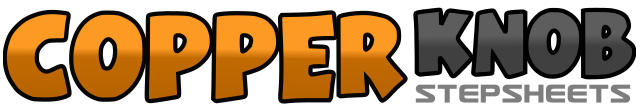 .......Count:40Wall:1Level:Beginner.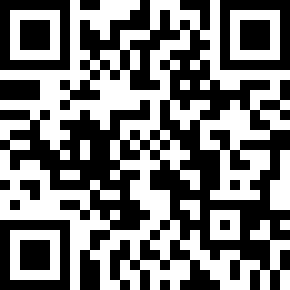 Choreographer:Jo-Anne Ediger (CAN) - March 2016Jo-Anne Ediger (CAN) - March 2016Jo-Anne Ediger (CAN) - March 2016Jo-Anne Ediger (CAN) - March 2016Jo-Anne Ediger (CAN) - March 2016.Music:Keep My Cool - MadconKeep My Cool - MadconKeep My Cool - MadconKeep My Cool - MadconKeep My Cool - Madcon........1R Step          (right foot aims for right front corner)2LF touch      (meets right foot as a touch)3L Step           (left foot aims to left back corner)4RF                 (meets left foot as a touch)5R Step          (right foot aims for right front corner)6LF touch     (meets right foot as a touch)7L Step          (left foot aims to left back corner)8RF                 (meets left foot as a touch)1R Step         (right foot aims for back left corner)2LF touch      (meets right foot as a touch)3L Step           (left foot aims to right front corner)4RF                 (meets left foot as a touch)5R Step          (right foot aims for back left corner)6LF touch    (meets right foot as a touch)7L Step          (left foot aims to right front corner)8RF                 (meets left foot as a touch)1&2RLR               (cha cha cha) (Go right)3-4LR                 (rock step)5&6LRL               (cha cha cha) (go left)7-8RL                  (rock step)1&2RLR               (cha cha cha) (Go right)3-4LR                 (rock step)5&6LRL               (cha cha cha) (Go left)7-8RL                  (rock step)1R Step         (Facing front)2L Step         (Quarter turn to left)3R Step         (Move right foot as quarter turn)4L Step          (Quarter turn again)5R Step          (Move right foot as quarter turn)6L Step          (Quarter turn again)7R Step          (Move right foot as quarter turn)8L Step           (Quarter turn to left which is now facing front)